                                                                                                                     The Commonwealth of MassachusettsExecutive Office of Health and Human ServicesDepartment of Public HealthBureau of Health Care Safety and Quality67 Forest StreetMarlborough, MA 01752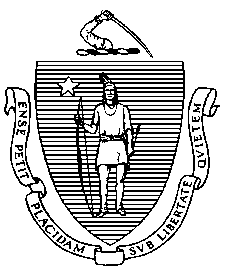 TO:	   	Non - Acute Hospital* Chief Executive Officers  FROM: 	Elizabeth Kelley, MPH, MBA, DirectorBureau of Health Care Safety and Quality DATE:		June 17, 2021RE:	Reporting Seasonal Influenza Vaccination of Healthcare Personnel (HCP) at Massachusetts for the 2020-2021 Influenza Season  The purpose of this circular letter is to remind Massachusetts Non-Acute Hospitals*of the steps needed to fulfill the Massachusetts Department of Public Health (DPH) requirement to submit healthcare personnel (HCP) influenza data to the Centers for Disease Control and Prevention’s (CDC) National Healthcare Safety network (NHSN) by August 15, 2021. This memorandum shall supersede all circular letters for prior influenza seasons related to the reporting of seasonal influenza vaccination of healthcare personnel at Non-Acute hospitals.BackgroundAs a condition of certification, all non-acute hospitals are required to:Document receipt of influenza vaccine administered within and outside the facility or document the declination of immunization; and Report information to DPH, documenting compliance with the vaccination requirement, in accordance with reporting and data collection guidelines of the Commissioner (105 CMR 130.325). DPH regulations do not allow for reporting unknown vaccine status. DPH has established an overall minimum performance goal for all licensed facility HCP vaccination rates. Statewide, DPH expects that 90% or greater influenza vaccination coverage rate will be reached for all HCP. This performance goal is intended to advance patient and HCP health and safety by ensuring optimal HCP influenza vaccination coverage, and is in alignment with the National Healthy People 2020 target of 90% influenza coverage of HCP.To protect the lives and welfare of patients, employees, and communities, as well as to improve quality and reduce healthcare costs, DPH encourages all healthcare facilities to implement an evidence-based influenza vaccination initiative to achieve the established goal of vaccinating at least 90% of eligible HCP. A key component of successful immunization programs includes senior leadership commitment and accountability for outcomes. Please see Attachment I for a list of resources to assist healthcare facilities to develop influenza campaigns and identify best practices for increasing HCP vaccination rates.DPH will continue to reinforce the reporting requirement and statewide performance goal during trainings, and on-site visits in licensed healthcare facilities. Facility specific data is published annually and available to the public on the DPH website. Reporting for the 2020 - 2021 Influenza Season DPH requires Non-Acute Hospitals* to report healthcare personnel (HCP) influenza vaccination summary data via CDC’s NHSN and make the data available to DPH in NHSN. NHSN training materials are located at: http://www.cdc.gov/nhsn/training/index.htmlPlease forward this circular letter to all persons in your dialysis facility responsible for infection prevention, employee health, and quality management reporting including: Infection Preventionists, Occupational Health Professionals, Nurse Managers, Directors of Quality Improvement, and Directors of Human Resources. DPH is dedicated to working with you to ensure that patients and personnel are protected. Thank you for your ongoing participation and commitment in this important initiative. Please submit questions concerning the reporting and data submission requirements to the Bureau of Health Care Safety and Quality at dhcq.fludata@state.ma.us